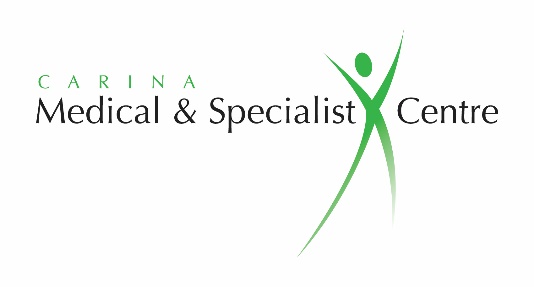 Patient Authority to have Medical Documents sent via emailI 						 DOB 			   hereby authoriseCarina Medical and Specialist Centre to forward my personal Medical Documents to myself via email address provided below by myself       						. Signed:								Date:				